
Szanowni Państwo, Prosimy pamiętać, że belgijscy sprzedawcy diamentów podlegają belgijskim przepisom prawa dotyczącym przeciwdziałania praniu pieniędzy i są zobowiązani do pełnej współpracy we wdrażaniu tych przepisów i regulacji. Ustawa z dnia 18 września 2017 r. o przeciwdziałaniu praniu pieniędzy i finansowaniu terroryzmu oraz o ograniczeniu wykorzystania środków pieniężnych zobowiązuje sprzedawców diamentów do zbierania informacji o ich klientach. Aby uzyskać więcej informacji na temat przetwarzania Państwa danych osobowych, prosimy o kontakt z nami w celu przesłania Państwu naszej informacji o ochronie prywatności lub naszych zasad ochrony prywatności. Belgijscy sprzedawcy diamentów są zobowiązani do identyfikacji swoich klientów oraz, w przypadku zwiększonego ryzyka, ich dostawców, a także do sprawdzania otrzymanych dokumentów identyfikacyjnych przed nawiązaniem relacji biznesowej lub przeprowadzeniem transakcji z danymi klientami. W związku z tym prosimy o przekazanie belgijskiemu dostawcy diamentów (lub klientowi) niezbędnych dokumentów, w tym wypełnionego poniższego formularza:Dane spółki:Nazwa spółki: ..............................................................................................................................................................................Rodzaj działalności: ..................................................................................................................................................................Data założenia: ...........................................................................................................................................................................Numer VAT lub oficjalny numer rejestracyjny spółki w Państwa kraju: ............................................................Siedziba: ........................................................................................................................................................................................………………………………………………………………………………………………………………………………………...........................................................................................................................................................................................................................Biuro operacyjne (jeśli adres jest inny):……………………………………………………………………………………….. Numer telefonu: .........................................................................................................................................................................Adres e-mail: ...............................................................................................................................................................................Imię i nazwisko oficjalnego przedstawiciela (przedstawicieli): ............................................................................…………………………………………………………………………………………………………………………………………….…….Członkostwo w organizacji zawodowej (organizacjach zawodowych): ...........................................................………………………………………………………………………………………………………………………………………….……….Lista nazwisk i imion członków zarządu/kadry kierowniczej: w połączeniu z innymi dokumentami (np. oficjalnymi publikacjami), które pokazują/stanowią dowód, że dane osoby są dyrektorami/ kierownikami (jeśli nie zostały wymienione w dokumentach założycielskich (poniżej)).
Nazwisko i imię dyrektora: ................................................................................................................................. ..........................................................................................................................................
Lista nazwisk i imion faktycznych właścicieli Państwa spółki, a także, jeśli to możliwe, dokumenty potwierdzające, że są oni faktycznymi właścicielami (takie jak rejestr akcjonariuszy, schemat organizacyjny, statut spółki itp.) . Nie należy wypełniać tych informacji, jeśli są Państwo spółką notowaną na giełdzie. 
Imię i nazwisko (oraz, w miarę możliwości, data urodzenia, miejsce urodzenia i adres) faktycznego właściciela:  ………………………………………………………………………………………………………………………………………
	 ……………………………………………………………………………………………………………………………………Osoby zajmujące wysokie stanowisko polityczne: czy jeden z członków spółki jest związany z osobą zajmującą wysokie stanowisko polityczne lub czy jeden z członków spółki jest osobą zajmującą wysokie stanowisko polityczne? 
NieTak. Tytuł i stanowisko: ..................................................................................................................……………………………………………………………………………………………………………………….Tak. Źródło Państwa zasobów finansowych (np. czy Państwa zasoby finansowe, za pomocą których dokonują Państwo zakupu, pochodzą z prowadzenia zwykłej działalności operacyjnej Państwa spółki i czy mogą Państwo potwierdzić, że zasoby te nie pochodzą z przestępstw?): ......................................................................................................................................................................................Jeśli Państwa siedziba znajduje się w kraju wysokiego ryzyka (wskazanego przez FATF i Komisję Europejską), prosimy o wskazanie źródła swoich zasobów finansowych (np. czy Państwa zasoby finansowe, za pomocą których dokonują Państwo zakupu, pochodzą z prowadzenia zwykłej działalności operacyjnej Państwa spółki i czy mogą Państwo potwierdzić, że zasoby te nie pochodzą z przestępstw?), a także o potwierdzenie, że Państwa instytucja kredytowa stosuje standardy nadzoru, które są równie rygorystyczne jak standardy określone w belgijskiej ustawie o przeciwdziałaniu praniu pieniędzy: .........................................................................................................................…………………………………………………………………………………………………………………………………Prosimy o załączenie dokumentów założycielskich spółki (statutu)Najnowsza wersja świadectwa rejestracji lub statutu spółki (lub równoważnej dokumentacji, w zależności od jurysdykcji, zawierająca co najmniej nazwę i siedzibę spółki). PłatnościProsimy o potwierdzenie, że faktura zostanie opłacona przez Państwa spółkę, a nie za pośrednictwem strony trzeciej:......................................................................................Prosimy o załączenie dowodu tożsamości oficjalnego przedstawiciela firmy:Obywatele Belgii: kopie dowodu osobistego lub ważny dowód rejestracji w rejestrze obcokrajowców bądź ważny dokument wystawiony przez belgijską agencję rządową potwierdzający legalne miejsce zamieszkania danej osoby w Belgii, wskazujący co najmniej nazwisko, imię, datę i miejsce urodzenia, a jeśli to możliwe, również adres.Obcokrajowcy: ważny dokument tożsamości, ważny paszport, ewentualnie ważne prawo jazdy lub inny oficjalny dokument ze zdjęciem, który można wykorzystać jako dowód tożsamości, zawierający co najmniej nazwisko, imię, datę i miejsce urodzenia oraz, jeśli to możliwe, również adres.(Belgijski rząd akceptuje karty PAN oraz certyfikaty kodu IEC od obywateli Indii. W celu uzyskania informacji na temat innych dostępnych opcji prosimy o kontakt z Działem wsparcia AML).Dokument stwierdzający, że oficjalny przedstawiciel spółki jest upoważniony do reprezentowania spółki, np. na podstawie pełnomocnictwa (jeśli nie zostało to jeszcze wskazane w dokumentach założycielskich). Oświadczam, że zgodnie z moją najlepszą wiedzą wszystkie informacje podane powyżej oraz załączone dokumenty są prawdziwe i poprawne. Miejsce i data: .......................................................................
Podpis osoby upoważnionej: ............................................................Antwerpia World Diamond Centre reprezentuje belgijską branżę diamentów i zapewnia wsparcie belgijskim sprzedawcom diamentów we wdrażaniu belgijskich przepisów prawnych dotyczących przeciwdziałania praniu pieniędzy. W przypadku pytań dotyczących tych przepisów lub dokumentów identyfikacyjnych, które należy przesłać, prosimy o kontakt z Działem wsparcia ds. przeciwdziałania praniu pieniędzy i zgodności z przepisami w spółce AWDC: Trissia Stavropoulos, Dyrektor działu zgodności z przepisami trst@awdc.be lub 0032/3.222.05.03.Z góry dziękujemy za współpracę. 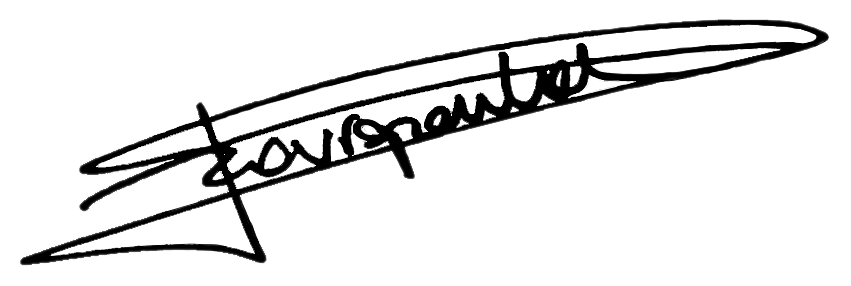 Trissia STAVROPOULOSKierownik ds. zgodności z przepisami